МатематикаКласс: 1Класс: 1Класс: 1Школа: Школа: Школа: Школа: Школа: Дата:    Дата:    Дата:    ФИО учителя: Количество присутствующих:Количество отсутствующих: ФИО учителя: Количество присутствующих:Количество отсутствующих: ФИО учителя: Количество присутствующих:Количество отсутствующих: ФИО учителя: Количество присутствующих:Количество отсутствующих: ФИО учителя: Количество присутствующих:Количество отсутствующих: Тема урока:    Тема урока:    Тема урока:    Сравнение двузначных чиселСравнение двузначных чиселСравнение двузначных чиселСравнение двузначных чиселСравнение двузначных чиселЦели обучения (ЦО) из долгосрочного планаЦели обучения (ЦО) из долгосрочного плана 2.1.1.2 читать, записывать и сравнивать двузначные числа 2.1.1.2 читать, записывать и сравнивать двузначные числа 2.1.1.2 читать, записывать и сравнивать двузначные числа 2.1.1.2 читать, записывать и сравнивать двузначные числа 2.1.1.2 читать, записывать и сравнивать двузначные числа 2.1.1.2 читать, записывать и сравнивать двузначные числаЦели урока Цели урока -   читать, записывать и сравнивать двузначные числа-   читать, записывать и сравнивать двузначные числа-   читать, записывать и сравнивать двузначные числа-   читать, записывать и сравнивать двузначные числа-   читать, записывать и сравнивать двузначные числа-   читать, записывать и сравнивать двузначные числаКритерий оцениванияКритерий оценивания Обучающийся- читает, записывает и сравнивает двузначные числа Обучающийся- читает, записывает и сравнивает двузначные числа Обучающийся- читает, записывает и сравнивает двузначные числа Обучающийся- читает, записывает и сравнивает двузначные числа Обучающийся- читает, записывает и сравнивает двузначные числа Обучающийся- читает, записывает и сравнивает двузначные числаЯзыковые целиЯзыковые целиПредметная лексика и терминология: Название чисел до 100, круглые десятки, единицы, больше, меньше, раньше, позже, перед, за, между. Серия полезных фраз для диалога/письма Обсуждение: Какие цифры нужны, чтобы записать число? Можете ли вы назвать «соседей» числа? Сколько десятков, единиц в числе? Как вы определили? Если поменять местами цифры, получится ли двузначное число? Какое? Сравните эти два числа. Предметная лексика и терминология: Название чисел до 100, круглые десятки, единицы, больше, меньше, раньше, позже, перед, за, между. Серия полезных фраз для диалога/письма Обсуждение: Какие цифры нужны, чтобы записать число? Можете ли вы назвать «соседей» числа? Сколько десятков, единиц в числе? Как вы определили? Если поменять местами цифры, получится ли двузначное число? Какое? Сравните эти два числа. Предметная лексика и терминология: Название чисел до 100, круглые десятки, единицы, больше, меньше, раньше, позже, перед, за, между. Серия полезных фраз для диалога/письма Обсуждение: Какие цифры нужны, чтобы записать число? Можете ли вы назвать «соседей» числа? Сколько десятков, единиц в числе? Как вы определили? Если поменять местами цифры, получится ли двузначное число? Какое? Сравните эти два числа. Предметная лексика и терминология: Название чисел до 100, круглые десятки, единицы, больше, меньше, раньше, позже, перед, за, между. Серия полезных фраз для диалога/письма Обсуждение: Какие цифры нужны, чтобы записать число? Можете ли вы назвать «соседей» числа? Сколько десятков, единиц в числе? Как вы определили? Если поменять местами цифры, получится ли двузначное число? Какое? Сравните эти два числа. Предметная лексика и терминология: Название чисел до 100, круглые десятки, единицы, больше, меньше, раньше, позже, перед, за, между. Серия полезных фраз для диалога/письма Обсуждение: Какие цифры нужны, чтобы записать число? Можете ли вы назвать «соседей» числа? Сколько десятков, единиц в числе? Как вы определили? Если поменять местами цифры, получится ли двузначное число? Какое? Сравните эти два числа. Предметная лексика и терминология: Название чисел до 100, круглые десятки, единицы, больше, меньше, раньше, позже, перед, за, между. Серия полезных фраз для диалога/письма Обсуждение: Какие цифры нужны, чтобы записать число? Можете ли вы назвать «соседей» числа? Сколько десятков, единиц в числе? Как вы определили? Если поменять местами цифры, получится ли двузначное число? Какое? Сравните эти два числа. Формирование ценностей Формирование ценностей Ценности, основанные на национальной идее «Мәңгілік ел»:  уважение; сотрудничество; труд и творчество; открытостьЦенности, основанные на национальной идее «Мәңгілік ел»:  уважение; сотрудничество; труд и творчество; открытостьЦенности, основанные на национальной идее «Мәңгілік ел»:  уважение; сотрудничество; труд и творчество; открытостьЦенности, основанные на национальной идее «Мәңгілік ел»:  уважение; сотрудничество; труд и творчество; открытостьЦенности, основанные на национальной идее «Мәңгілік ел»:  уважение; сотрудничество; труд и творчество; открытостьЦенности, основанные на национальной идее «Мәңгілік ел»:  уважение; сотрудничество; труд и творчество; открытостьПредыдущие знанияПредыдущие знанияПрочные навыки счета в прямом и обратном порядке; счет единицами, десятками,  шагами по два; умение выполнять действия сложения и вычитания однозначных чисел и  двузначных чисел в пределах 20, используя устные приемы вычислений.Прочные навыки счета в прямом и обратном порядке; счет единицами, десятками,  шагами по два; умение выполнять действия сложения и вычитания однозначных чисел и  двузначных чисел в пределах 20, используя устные приемы вычислений.Прочные навыки счета в прямом и обратном порядке; счет единицами, десятками,  шагами по два; умение выполнять действия сложения и вычитания однозначных чисел и  двузначных чисел в пределах 20, используя устные приемы вычислений.Прочные навыки счета в прямом и обратном порядке; счет единицами, десятками,  шагами по два; умение выполнять действия сложения и вычитания однозначных чисел и  двузначных чисел в пределах 20, используя устные приемы вычислений.Прочные навыки счета в прямом и обратном порядке; счет единицами, десятками,  шагами по два; умение выполнять действия сложения и вычитания однозначных чисел и  двузначных чисел в пределах 20, используя устные приемы вычислений.Прочные навыки счета в прямом и обратном порядке; счет единицами, десятками,  шагами по два; умение выполнять действия сложения и вычитания однозначных чисел и  двузначных чисел в пределах 20, используя устные приемы вычислений.Ход урокаХод урокаХод урокаХод урокаХод урокаХод урокаХод урокаХод урокаЗапланированные периоды урока Деятельность учащихся на уроке Деятельность учащихся на уроке Деятельность учащихся на уроке Деятельность учащихся на уроке Деятельность учащихся на уроке Деятельность учащихся на уроке Ресурсы Начало урока Организационный момент. Психологический настрой Долгожданный дан звонок, Начинается урок. Мы пришли сюда учиться, Не лениться, а трудиться. Работаем старательно, Слушаем внимательно.Актуализация знаний.(Г) Счёт в прямом и обратном порядкеОт 56 до 61От 32 до 28От 77 до  66От 98 до 85На доске запись 56, 14, 52, 84, 12, 16- Дайте характеристику числам по планучетное/ нечётноеоднозначное/ двузначноеразрядный состав числасоседи числа.(ФО) наблюдение учителяМатематический диктантНаименьшее двузначное число;Число, предшествующее 50;Число, которое стоит между числами 28 и 30;Число, следующее за числом 49;Число, в котором 2дес и 3 ед;Число, равное сумме чисел 2 и 9;Уменьшите число 16 на 7;Первое слагаемое 2, второе 12, чему равна сумма.Число, в котором 2 дес.(ФО) самопроверка по образцуТема: Сравнение двузначных чиселЦель урока-   читать, записывать и сравнивать двузначные числаОрганизационный момент. Психологический настрой Долгожданный дан звонок, Начинается урок. Мы пришли сюда учиться, Не лениться, а трудиться. Работаем старательно, Слушаем внимательно.Актуализация знаний.(Г) Счёт в прямом и обратном порядкеОт 56 до 61От 32 до 28От 77 до  66От 98 до 85На доске запись 56, 14, 52, 84, 12, 16- Дайте характеристику числам по планучетное/ нечётноеоднозначное/ двузначноеразрядный состав числасоседи числа.(ФО) наблюдение учителяМатематический диктантНаименьшее двузначное число;Число, предшествующее 50;Число, которое стоит между числами 28 и 30;Число, следующее за числом 49;Число, в котором 2дес и 3 ед;Число, равное сумме чисел 2 и 9;Уменьшите число 16 на 7;Первое слагаемое 2, второе 12, чему равна сумма.Число, в котором 2 дес.(ФО) самопроверка по образцуТема: Сравнение двузначных чиселЦель урока-   читать, записывать и сравнивать двузначные числаОрганизационный момент. Психологический настрой Долгожданный дан звонок, Начинается урок. Мы пришли сюда учиться, Не лениться, а трудиться. Работаем старательно, Слушаем внимательно.Актуализация знаний.(Г) Счёт в прямом и обратном порядкеОт 56 до 61От 32 до 28От 77 до  66От 98 до 85На доске запись 56, 14, 52, 84, 12, 16- Дайте характеристику числам по планучетное/ нечётноеоднозначное/ двузначноеразрядный состав числасоседи числа.(ФО) наблюдение учителяМатематический диктантНаименьшее двузначное число;Число, предшествующее 50;Число, которое стоит между числами 28 и 30;Число, следующее за числом 49;Число, в котором 2дес и 3 ед;Число, равное сумме чисел 2 и 9;Уменьшите число 16 на 7;Первое слагаемое 2, второе 12, чему равна сумма.Число, в котором 2 дес.(ФО) самопроверка по образцуТема: Сравнение двузначных чиселЦель урока-   читать, записывать и сравнивать двузначные числаОрганизационный момент. Психологический настрой Долгожданный дан звонок, Начинается урок. Мы пришли сюда учиться, Не лениться, а трудиться. Работаем старательно, Слушаем внимательно.Актуализация знаний.(Г) Счёт в прямом и обратном порядкеОт 56 до 61От 32 до 28От 77 до  66От 98 до 85На доске запись 56, 14, 52, 84, 12, 16- Дайте характеристику числам по планучетное/ нечётноеоднозначное/ двузначноеразрядный состав числасоседи числа.(ФО) наблюдение учителяМатематический диктантНаименьшее двузначное число;Число, предшествующее 50;Число, которое стоит между числами 28 и 30;Число, следующее за числом 49;Число, в котором 2дес и 3 ед;Число, равное сумме чисел 2 и 9;Уменьшите число 16 на 7;Первое слагаемое 2, второе 12, чему равна сумма.Число, в котором 2 дес.(ФО) самопроверка по образцуТема: Сравнение двузначных чиселЦель урока-   читать, записывать и сравнивать двузначные числаОрганизационный момент. Психологический настрой Долгожданный дан звонок, Начинается урок. Мы пришли сюда учиться, Не лениться, а трудиться. Работаем старательно, Слушаем внимательно.Актуализация знаний.(Г) Счёт в прямом и обратном порядкеОт 56 до 61От 32 до 28От 77 до  66От 98 до 85На доске запись 56, 14, 52, 84, 12, 16- Дайте характеристику числам по планучетное/ нечётноеоднозначное/ двузначноеразрядный состав числасоседи числа.(ФО) наблюдение учителяМатематический диктантНаименьшее двузначное число;Число, предшествующее 50;Число, которое стоит между числами 28 и 30;Число, следующее за числом 49;Число, в котором 2дес и 3 ед;Число, равное сумме чисел 2 и 9;Уменьшите число 16 на 7;Первое слагаемое 2, второе 12, чему равна сумма.Число, в котором 2 дес.(ФО) самопроверка по образцуТема: Сравнение двузначных чиселЦель урока-   читать, записывать и сравнивать двузначные числаОрганизационный момент. Психологический настрой Долгожданный дан звонок, Начинается урок. Мы пришли сюда учиться, Не лениться, а трудиться. Работаем старательно, Слушаем внимательно.Актуализация знаний.(Г) Счёт в прямом и обратном порядкеОт 56 до 61От 32 до 28От 77 до  66От 98 до 85На доске запись 56, 14, 52, 84, 12, 16- Дайте характеристику числам по планучетное/ нечётноеоднозначное/ двузначноеразрядный состав числасоседи числа.(ФО) наблюдение учителяМатематический диктантНаименьшее двузначное число;Число, предшествующее 50;Число, которое стоит между числами 28 и 30;Число, следующее за числом 49;Число, в котором 2дес и 3 ед;Число, равное сумме чисел 2 и 9;Уменьшите число 16 на 7;Первое слагаемое 2, второе 12, чему равна сумма.Число, в котором 2 дес.(ФО) самопроверка по образцуТема: Сравнение двузначных чиселЦель урока-   читать, записывать и сравнивать двузначные числаСередина урока Сравнение чисел-Запишите числа   36   45-Сравните числа. Почему?-Начинаем сравнивать с десятковНарисуем графическую модель чисел. . . . . .       . . . . .       Больше десятков в числе 45, значит больше число 4564 * 61-Запишите графическую модель чисел-Что вы можете сказать о десятках? Теперь смотрим на единицы. Значит, число 64 больше85*89              23*3212*21              50*5534*26              29*78(ФО) самооценивание по образцуОпределение закономерности (К/И) Определите закономерность и продолжите ряд чисел1, 3, 5,…., ….,  ….,   …..., ….., …..22, 20, 18, …, …., ……., …..,……85, 80,75,….., …., …., …., ….., …. (ФО) взаимооценивание «Ладонь-кулак» Работа в пареЮра и Алиса решили считать, сколько осталось дней до летних каникул и записывать информацию через день.Выбери все ряды чисел, которые подходят под названную закономерность и запиши:20, 15, 16, 10, 6, 624, 22, 20, 18, 16, 1410, 12, 14, 16, 18, 2018, 16, 14, 12, 10, 8Физминутка Во дворе стоит сосна,К небу тянется она.Тополь вырос рядом с ней,Быть он хочет подлинней.Ветер сильный налетал,Все деревья раскачал.Ветки гнутся взад – вперёд,Ветер их качает, гнётМы размялись от душиИ за парты вновь спешим. ПовторениеРабота в группах. Дифференциация1-я и 2-я группы. Сравните числа54 и 9        83и 849 и 36        42 и 323-я группа. Сравните числа, в которых вместо некоторых цифр использованы буквыКС и Н                       К3 и К4                      9 и РС         5Н и 3Н(И) Индивидуальная работа.Разложите на сумму разрядных слагаемых54,  89,   15,  32,   47,  35,  91,  53Запишите числа, в которых:5дес. 6 ед.;    9 дес. 1 ед.;   2 дес. 8ед.;   3 ед. ;  5 десДескриптор     Обучающийся:- записывает число и раскладывает его на сумму разрядных слагаемых- записывает  данные числа Сравнение чисел-Запишите числа   36   45-Сравните числа. Почему?-Начинаем сравнивать с десятковНарисуем графическую модель чисел. . . . . .       . . . . .       Больше десятков в числе 45, значит больше число 4564 * 61-Запишите графическую модель чисел-Что вы можете сказать о десятках? Теперь смотрим на единицы. Значит, число 64 больше85*89              23*3212*21              50*5534*26              29*78(ФО) самооценивание по образцуОпределение закономерности (К/И) Определите закономерность и продолжите ряд чисел1, 3, 5,…., ….,  ….,   …..., ….., …..22, 20, 18, …, …., ……., …..,……85, 80,75,….., …., …., …., ….., …. (ФО) взаимооценивание «Ладонь-кулак» Работа в пареЮра и Алиса решили считать, сколько осталось дней до летних каникул и записывать информацию через день.Выбери все ряды чисел, которые подходят под названную закономерность и запиши:20, 15, 16, 10, 6, 624, 22, 20, 18, 16, 1410, 12, 14, 16, 18, 2018, 16, 14, 12, 10, 8Физминутка Во дворе стоит сосна,К небу тянется она.Тополь вырос рядом с ней,Быть он хочет подлинней.Ветер сильный налетал,Все деревья раскачал.Ветки гнутся взад – вперёд,Ветер их качает, гнётМы размялись от душиИ за парты вновь спешим. ПовторениеРабота в группах. Дифференциация1-я и 2-я группы. Сравните числа54 и 9        83и 849 и 36        42 и 323-я группа. Сравните числа, в которых вместо некоторых цифр использованы буквыКС и Н                       К3 и К4                      9 и РС         5Н и 3Н(И) Индивидуальная работа.Разложите на сумму разрядных слагаемых54,  89,   15,  32,   47,  35,  91,  53Запишите числа, в которых:5дес. 6 ед.;    9 дес. 1 ед.;   2 дес. 8ед.;   3 ед. ;  5 десДескриптор     Обучающийся:- записывает число и раскладывает его на сумму разрядных слагаемых- записывает  данные числа Сравнение чисел-Запишите числа   36   45-Сравните числа. Почему?-Начинаем сравнивать с десятковНарисуем графическую модель чисел. . . . . .       . . . . .       Больше десятков в числе 45, значит больше число 4564 * 61-Запишите графическую модель чисел-Что вы можете сказать о десятках? Теперь смотрим на единицы. Значит, число 64 больше85*89              23*3212*21              50*5534*26              29*78(ФО) самооценивание по образцуОпределение закономерности (К/И) Определите закономерность и продолжите ряд чисел1, 3, 5,…., ….,  ….,   …..., ….., …..22, 20, 18, …, …., ……., …..,……85, 80,75,….., …., …., …., ….., …. (ФО) взаимооценивание «Ладонь-кулак» Работа в пареЮра и Алиса решили считать, сколько осталось дней до летних каникул и записывать информацию через день.Выбери все ряды чисел, которые подходят под названную закономерность и запиши:20, 15, 16, 10, 6, 624, 22, 20, 18, 16, 1410, 12, 14, 16, 18, 2018, 16, 14, 12, 10, 8Физминутка Во дворе стоит сосна,К небу тянется она.Тополь вырос рядом с ней,Быть он хочет подлинней.Ветер сильный налетал,Все деревья раскачал.Ветки гнутся взад – вперёд,Ветер их качает, гнётМы размялись от душиИ за парты вновь спешим. ПовторениеРабота в группах. Дифференциация1-я и 2-я группы. Сравните числа54 и 9        83и 849 и 36        42 и 323-я группа. Сравните числа, в которых вместо некоторых цифр использованы буквыКС и Н                       К3 и К4                      9 и РС         5Н и 3Н(И) Индивидуальная работа.Разложите на сумму разрядных слагаемых54,  89,   15,  32,   47,  35,  91,  53Запишите числа, в которых:5дес. 6 ед.;    9 дес. 1 ед.;   2 дес. 8ед.;   3 ед. ;  5 десДескриптор     Обучающийся:- записывает число и раскладывает его на сумму разрядных слагаемых- записывает  данные числа Сравнение чисел-Запишите числа   36   45-Сравните числа. Почему?-Начинаем сравнивать с десятковНарисуем графическую модель чисел. . . . . .       . . . . .       Больше десятков в числе 45, значит больше число 4564 * 61-Запишите графическую модель чисел-Что вы можете сказать о десятках? Теперь смотрим на единицы. Значит, число 64 больше85*89              23*3212*21              50*5534*26              29*78(ФО) самооценивание по образцуОпределение закономерности (К/И) Определите закономерность и продолжите ряд чисел1, 3, 5,…., ….,  ….,   …..., ….., …..22, 20, 18, …, …., ……., …..,……85, 80,75,….., …., …., …., ….., …. (ФО) взаимооценивание «Ладонь-кулак» Работа в пареЮра и Алиса решили считать, сколько осталось дней до летних каникул и записывать информацию через день.Выбери все ряды чисел, которые подходят под названную закономерность и запиши:20, 15, 16, 10, 6, 624, 22, 20, 18, 16, 1410, 12, 14, 16, 18, 2018, 16, 14, 12, 10, 8Физминутка Во дворе стоит сосна,К небу тянется она.Тополь вырос рядом с ней,Быть он хочет подлинней.Ветер сильный налетал,Все деревья раскачал.Ветки гнутся взад – вперёд,Ветер их качает, гнётМы размялись от душиИ за парты вновь спешим. ПовторениеРабота в группах. Дифференциация1-я и 2-я группы. Сравните числа54 и 9        83и 849 и 36        42 и 323-я группа. Сравните числа, в которых вместо некоторых цифр использованы буквыКС и Н                       К3 и К4                      9 и РС         5Н и 3Н(И) Индивидуальная работа.Разложите на сумму разрядных слагаемых54,  89,   15,  32,   47,  35,  91,  53Запишите числа, в которых:5дес. 6 ед.;    9 дес. 1 ед.;   2 дес. 8ед.;   3 ед. ;  5 десДескриптор     Обучающийся:- записывает число и раскладывает его на сумму разрядных слагаемых- записывает  данные числа Сравнение чисел-Запишите числа   36   45-Сравните числа. Почему?-Начинаем сравнивать с десятковНарисуем графическую модель чисел. . . . . .       . . . . .       Больше десятков в числе 45, значит больше число 4564 * 61-Запишите графическую модель чисел-Что вы можете сказать о десятках? Теперь смотрим на единицы. Значит, число 64 больше85*89              23*3212*21              50*5534*26              29*78(ФО) самооценивание по образцуОпределение закономерности (К/И) Определите закономерность и продолжите ряд чисел1, 3, 5,…., ….,  ….,   …..., ….., …..22, 20, 18, …, …., ……., …..,……85, 80,75,….., …., …., …., ….., …. (ФО) взаимооценивание «Ладонь-кулак» Работа в пареЮра и Алиса решили считать, сколько осталось дней до летних каникул и записывать информацию через день.Выбери все ряды чисел, которые подходят под названную закономерность и запиши:20, 15, 16, 10, 6, 624, 22, 20, 18, 16, 1410, 12, 14, 16, 18, 2018, 16, 14, 12, 10, 8Физминутка Во дворе стоит сосна,К небу тянется она.Тополь вырос рядом с ней,Быть он хочет подлинней.Ветер сильный налетал,Все деревья раскачал.Ветки гнутся взад – вперёд,Ветер их качает, гнётМы размялись от душиИ за парты вновь спешим. ПовторениеРабота в группах. Дифференциация1-я и 2-я группы. Сравните числа54 и 9        83и 849 и 36        42 и 323-я группа. Сравните числа, в которых вместо некоторых цифр использованы буквыКС и Н                       К3 и К4                      9 и РС         5Н и 3Н(И) Индивидуальная работа.Разложите на сумму разрядных слагаемых54,  89,   15,  32,   47,  35,  91,  53Запишите числа, в которых:5дес. 6 ед.;    9 дес. 1 ед.;   2 дес. 8ед.;   3 ед. ;  5 десДескриптор     Обучающийся:- записывает число и раскладывает его на сумму разрядных слагаемых- записывает  данные числа Сравнение чисел-Запишите числа   36   45-Сравните числа. Почему?-Начинаем сравнивать с десятковНарисуем графическую модель чисел. . . . . .       . . . . .       Больше десятков в числе 45, значит больше число 4564 * 61-Запишите графическую модель чисел-Что вы можете сказать о десятках? Теперь смотрим на единицы. Значит, число 64 больше85*89              23*3212*21              50*5534*26              29*78(ФО) самооценивание по образцуОпределение закономерности (К/И) Определите закономерность и продолжите ряд чисел1, 3, 5,…., ….,  ….,   …..., ….., …..22, 20, 18, …, …., ……., …..,……85, 80,75,….., …., …., …., ….., …. (ФО) взаимооценивание «Ладонь-кулак» Работа в пареЮра и Алиса решили считать, сколько осталось дней до летних каникул и записывать информацию через день.Выбери все ряды чисел, которые подходят под названную закономерность и запиши:20, 15, 16, 10, 6, 624, 22, 20, 18, 16, 1410, 12, 14, 16, 18, 2018, 16, 14, 12, 10, 8Физминутка Во дворе стоит сосна,К небу тянется она.Тополь вырос рядом с ней,Быть он хочет подлинней.Ветер сильный налетал,Все деревья раскачал.Ветки гнутся взад – вперёд,Ветер их качает, гнётМы размялись от душиИ за парты вновь спешим. ПовторениеРабота в группах. Дифференциация1-я и 2-я группы. Сравните числа54 и 9        83и 849 и 36        42 и 323-я группа. Сравните числа, в которых вместо некоторых цифр использованы буквыКС и Н                       К3 и К4                      9 и РС         5Н и 3Н(И) Индивидуальная работа.Разложите на сумму разрядных слагаемых54,  89,   15,  32,   47,  35,  91,  53Запишите числа, в которых:5дес. 6 ед.;    9 дес. 1 ед.;   2 дес. 8ед.;   3 ед. ;  5 десДескриптор     Обучающийся:- записывает число и раскладывает его на сумму разрядных слагаемых- записывает  данные числа Видео презентация « Сравнение двузначных чисел»https://www.youtube.com/watch?v=nKQrLu5Oq6gКарточки с заданиямиЛисты А 4 с заданиямиКонец урока Рефлексия «Светофор»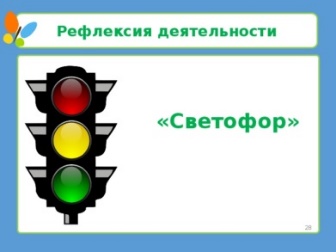 Зелёный –я умею сравнивать числаЖёлтый – я затрудняюсь в сравнении чиселКрасный – мне сложно сравнивать числаРефлексия «Светофор»Зелёный –я умею сравнивать числаЖёлтый – я затрудняюсь в сравнении чиселКрасный – мне сложно сравнивать числаРефлексия «Светофор»Зелёный –я умею сравнивать числаЖёлтый – я затрудняюсь в сравнении чиселКрасный – мне сложно сравнивать числаРефлексия «Светофор»Зелёный –я умею сравнивать числаЖёлтый – я затрудняюсь в сравнении чиселКрасный – мне сложно сравнивать числаРефлексия «Светофор»Зелёный –я умею сравнивать числаЖёлтый – я затрудняюсь в сравнении чиселКрасный – мне сложно сравнивать числаРефлексия «Светофор»Зелёный –я умею сравнивать числаЖёлтый – я затрудняюсь в сравнении чиселКрасный – мне сложно сравнивать числаДифференциация – каким образом Вы планируете оказать больше поддержки? Какие задачи Вы планируете поставить перед более способными учащимися?По вопросам, по заданиюДифференциация – каким образом Вы планируете оказать больше поддержки? Какие задачи Вы планируете поставить перед более способными учащимися?По вопросам, по заданиюДифференциация – каким образом Вы планируете оказать больше поддержки? Какие задачи Вы планируете поставить перед более способными учащимися?По вопросам, по заданиюДифференциация – каким образом Вы планируете оказать больше поддержки? Какие задачи Вы планируете поставить перед более способными учащимися?По вопросам, по заданиюДифференциация – каким образом Вы планируете оказать больше поддержки? Какие задачи Вы планируете поставить перед более способными учащимися?По вопросам, по заданиюОценивание – как Вы планируете проверить уровень усвоения материала учащимися?Оценить, могут ли учащиеся: Читать двузначные числаЗаписывать двузначные числаСравнивать двузначные числаЗдоровье и соблюдение техники безопасности

Здоровье и соблюдение техники безопасности

Рефлексия учителя по проведенному урокуРефлексия учителя по проведенному урокуРефлексия учителя по проведенному урокуРефлексия учителя по проведенному урокуРефлексия учителя по проведенному урокуРефлексия учителя по проведенному урокуРефлексия учителя по проведенному урокуРефлексия учителя по проведенному уроку1) Количество учащихся достигших  и не достигших  ЦО? 2) Если не достигли, то почему? 3) Какие отклонения были от плана урока, почему? 1) Количество учащихся достигших  и не достигших  ЦО? 2) Если не достигли, то почему? 3) Какие отклонения были от плана урока, почему? 1) Количество учащихся достигших  и не достигших  ЦО? 2) Если не достигли, то почему? 3) Какие отклонения были от плана урока, почему? 1) Количество учащихся достигших  и не достигших  ЦО? 2) Если не достигли, то почему? 3) Какие отклонения были от плана урока, почему? Общая оценка Какие приемы и методы были наиболее эффективны для достижения цели обучения?1:2:Что могло бы способствовать улучшению урока?1:2:Чему нужно уделить внимание на следующих уроках (достижения и затруднения отдельных учеников, класса)? 1:2:Общая оценка Какие приемы и методы были наиболее эффективны для достижения цели обучения?1:2:Что могло бы способствовать улучшению урока?1:2:Чему нужно уделить внимание на следующих уроках (достижения и затруднения отдельных учеников, класса)? 1:2:Общая оценка Какие приемы и методы были наиболее эффективны для достижения цели обучения?1:2:Что могло бы способствовать улучшению урока?1:2:Чему нужно уделить внимание на следующих уроках (достижения и затруднения отдельных учеников, класса)? 1:2:Общая оценка Какие приемы и методы были наиболее эффективны для достижения цели обучения?1:2:Что могло бы способствовать улучшению урока?1:2:Чему нужно уделить внимание на следующих уроках (достижения и затруднения отдельных учеников, класса)? 1:2:Общая оценка Какие приемы и методы были наиболее эффективны для достижения цели обучения?1:2:Что могло бы способствовать улучшению урока?1:2:Чему нужно уделить внимание на следующих уроках (достижения и затруднения отдельных учеников, класса)? 1:2:Общая оценка Какие приемы и методы были наиболее эффективны для достижения цели обучения?1:2:Что могло бы способствовать улучшению урока?1:2:Чему нужно уделить внимание на следующих уроках (достижения и затруднения отдельных учеников, класса)? 1:2:Общая оценка Какие приемы и методы были наиболее эффективны для достижения цели обучения?1:2:Что могло бы способствовать улучшению урока?1:2:Чему нужно уделить внимание на следующих уроках (достижения и затруднения отдельных учеников, класса)? 1:2:Общая оценка Какие приемы и методы были наиболее эффективны для достижения цели обучения?1:2:Что могло бы способствовать улучшению урока?1:2:Чему нужно уделить внимание на следующих уроках (достижения и затруднения отдельных учеников, класса)? 1:2: